1.10 Homework: Writing a Quadratic Equation with a Point and a VertexDirections:  Write a quadratic equation in vertex form which has a graph with the given vertex and passes through the given point.Vertex: (2, -1)Point: (4, 3)Vertex:  (-4, 6)Point: (-1, 9)Vertex: (4, 5)Point: (8, -3)Vertex: (0, 0)Point: (-2, -12)A suspension bridge has two 400 foot towers that are 800 feet apart with a cable secured to either end of the span, and then draped off the tower forming a parabola that is 60 feet from the bridge surface.  Write a quadratic function in vertex form to represent the suspension cable using the height of the tower on the left as the y-intercept.  What is the height of the cable 40 feet to the right of the tower? (Label the picture below to help)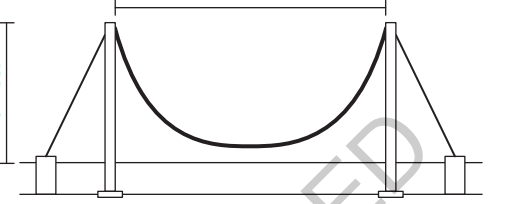 A Native American burial mound has a cross section that is parabolic.  The mound is 100 feet wide and has a maximum height of 50 feet at its center.  Using the left edge as the origin, write a quadratic equation in vertex form the parabolic cross section described.  If you go a horizontal distance of 80 feet from the origin, what is the height of the mound?